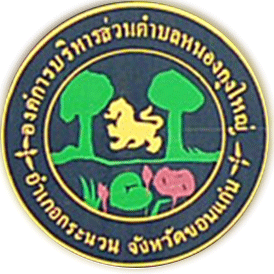     คู่มือการพัฒนาและส่งเสริมการปฏิบัติงานเพื่อป้องกันผลประโยชน์ทับซ้อน ประจำปี   ๒๕๖๐งานบริหารงานทั่วไปสำนักงานปลัดองค์การบริหารส่วนตำบลหนองกุงใหญ่สำนักงานปลัดองค์การบริหารส่วนตำบลหนองกุงใหญ่  อำเภอกระนวน จังหวัดขอนแก่นโทรศัพท์/โทรสาร ๐๔๓ –๒๕๒๐๒๕                                                                                                                       http://www.nongkungyai.go.th                 คำนำองค์กรปกครองส่วนท้องถิ่นถือว่าเป็นหน่วยงานที่มีความใกล้ชิดกับพี่น้องประชาชน และองค์กรปกครองส่วน ท้องถิ่นในฐานะเป็นผู้ใช้อ านาจรัฐในการปกครองและบริหารจัดการในเขตพื้นที่รับผิดชอบ เป็นหน่วยงานที่มีหน้าที่ใน การให้บริการสาธารณะด้านต่างๆ ซึ่งด าเนินการแก้ไขปัญหาต่างๆที่เกิดขึ้นให้แก่คนในท้องถิ่นเป็นองค์กรที่มีความ ใกล้ชิดกับประชาชน และมีความเข้าใจในสภาพและรับรู้ถึงสาเหตุของปัญหาที่เกิดขึ้นภายในท้องถิ่นดีกว่าหน่วยงาน ราชการส่วนกลาง ในการปฏิบัติงานและด าเนินการขององค์กรปกครองส่วนท้องถิ่นย่อมอาจส่งผลกระทบต่อชุมชน และประเทศชาติ ซึ่งอาจมีสาเหตุมาจากการปฏิบัติหน้าที่หรือละเว้นการปฏิบัติหน้าที่โดยมิชอบ หรือได้ใช้อ านาจใน ต าแหน่งหน้าที่เพื่อแสวงหาผลประโยชน์ที่มิควรได้โดยชอบด้วยกฎหมาย รวมทั้งปัญหาการทุจริตคอรัปชั่นอันเป็น ปัญหาของสังคมไทยที่เกิดขึ้นมาเป็นเวลานาน ทั้งในเชิงขนาด และความสลับซับซ้อนของปัญหาทุจริต ซึ่งทางคณะ รักษาความสงบแห่งชาติ หรือ คสช. ได้มีคำสั่งที่ ๖๙/๒๕๕๗ เรื่อง มาตรการปู้องกันและแก้ไขปัญหาการทุจริต ประพฤติมิชอบ โดยทุกส่วนราชการและหน่วยงานภาครัฐ ก าหนดมาตรการหรือแนวทางแก้ไขปัญหาการทุจริต ประพฤติมิชอบ โดยมุ่งเน้นการสร้างธรรมาภิบาลในการบริหารงาน และส่งเสริมการมีส่วนร่วมจากทุกส่วนในการ ตรวจสอบ เฝูาระวัง เพื่อสกัดกั้นเพื่อมิให้เกิดการทุจริตได้ องค์การบริหารส่วนต าบลจอมพระ ได้ตระหนักถึงความส าคัญในการปฏิบัติงานและการด าเนินการขององค์กร ปกครองส่วนท้องถิ่น การปฏิบัติหน้าที่หรือละเว้นการปฏิบัติหน้าที่โดยมิชอบ หรือได้ใช้อ านาจในต าแหน่งหน้าที่เพื่อ แสวงหาผลประโยชน์ที่มิควรได้โดยชอบด้วยกฎหมาย จึงด าเนินการจัดท าคู่มือการพัฒนาส่งเสริมการปฏิบัติงานเพื่อ ปูองกันผลประโยชน์ทับซ้อน ขององค์การบริหารส่วนต าบลจอมพระ เพื่อเป็นแนวทางในการปฏิบัติงานต่อไป